23 czerwca, technika kl. 5Temat: Bezpieczne wakacje.Treści:Wychowanie dla bezpieczeństwa:  wychowanie komunikacyjne  bezpieczeństwo w szkole i poza nią  bezpieczne spędzanie wolnego czasu Dzień dobry. To nasza ostatnia lekcja w tym rok szkolnym. Przygotowałam dla Was krótką prezentację. Bardzo proszę zapoznać się z nią. Wiem, że wszystkie treści są Wam doskonale znane, ale… proponuję, abyście je jeszcze raz przejrzeli.Proszę napisać, jak „przejdziecie” te strony. Życzę wspaniałych wakacji!!! Pozdrawiam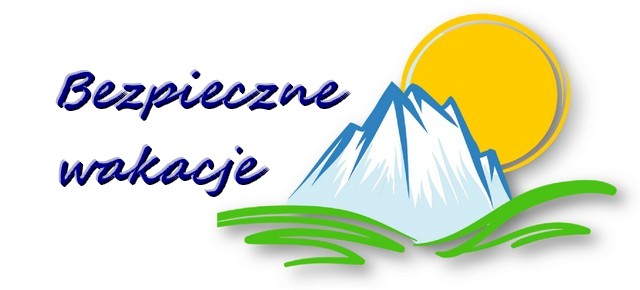 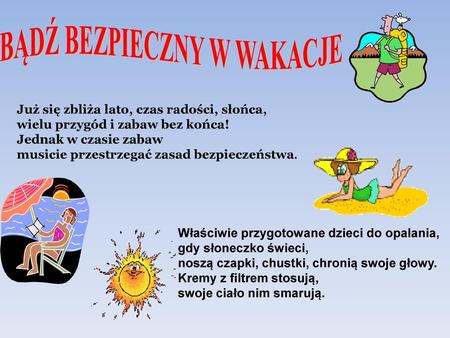 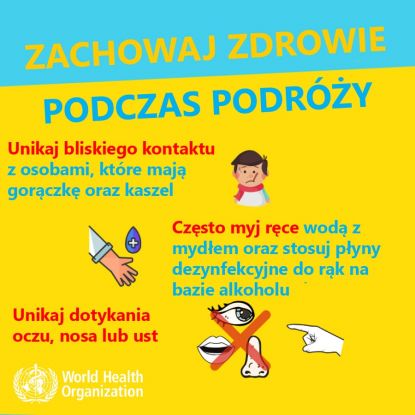 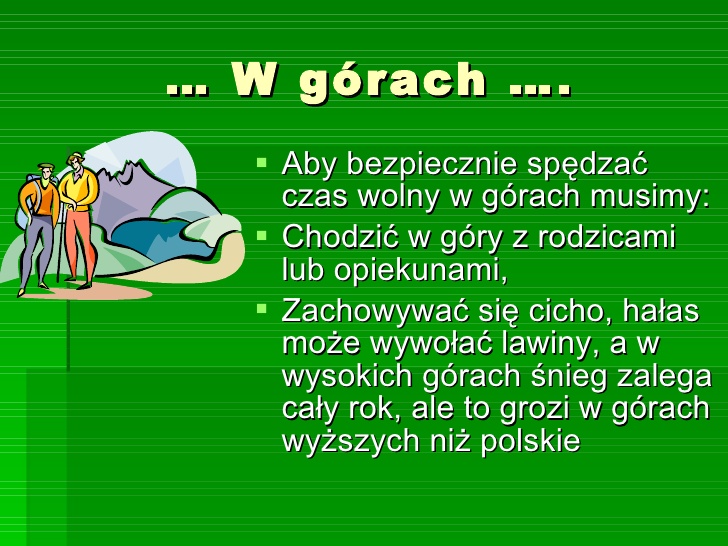 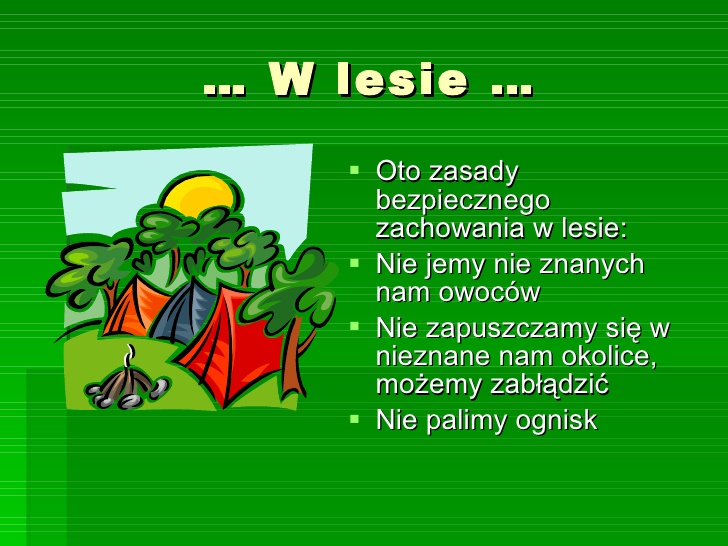 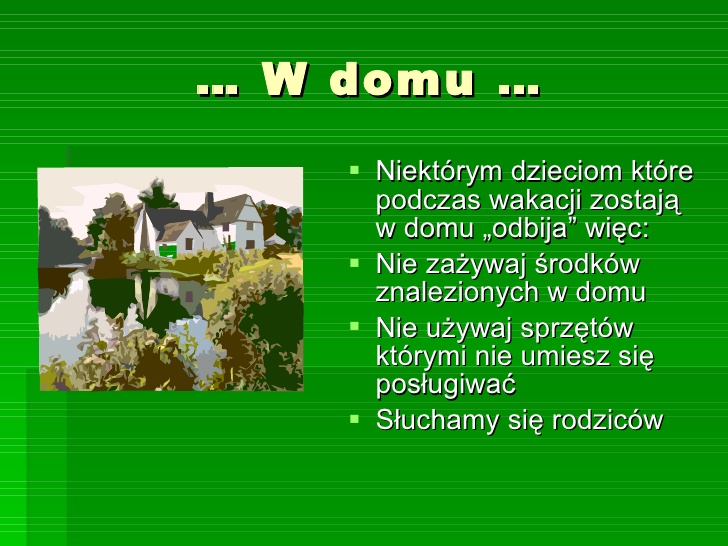 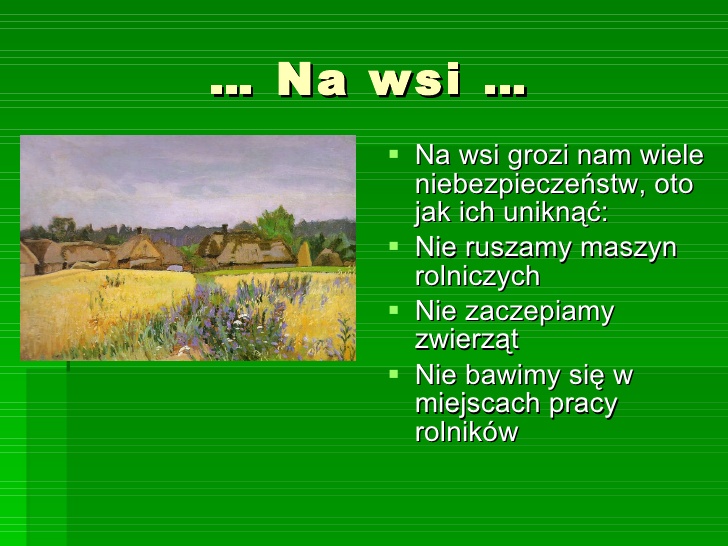 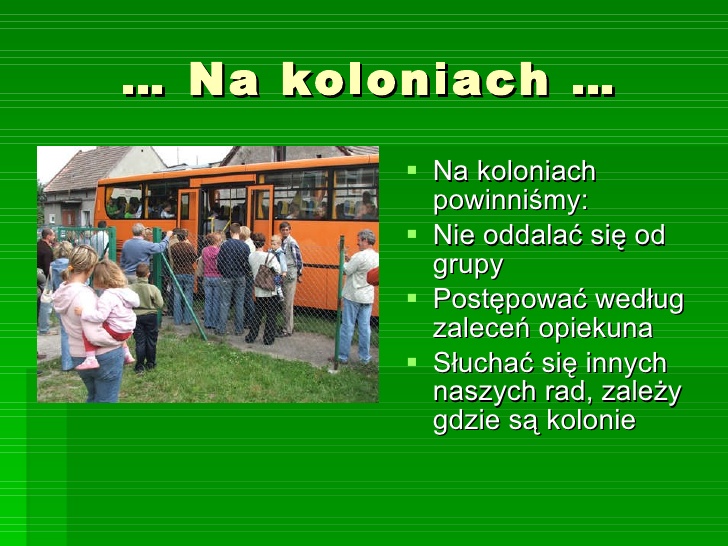 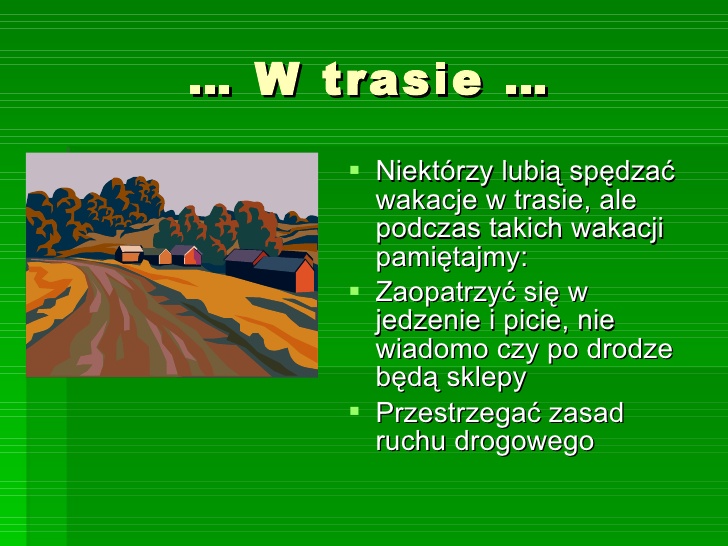 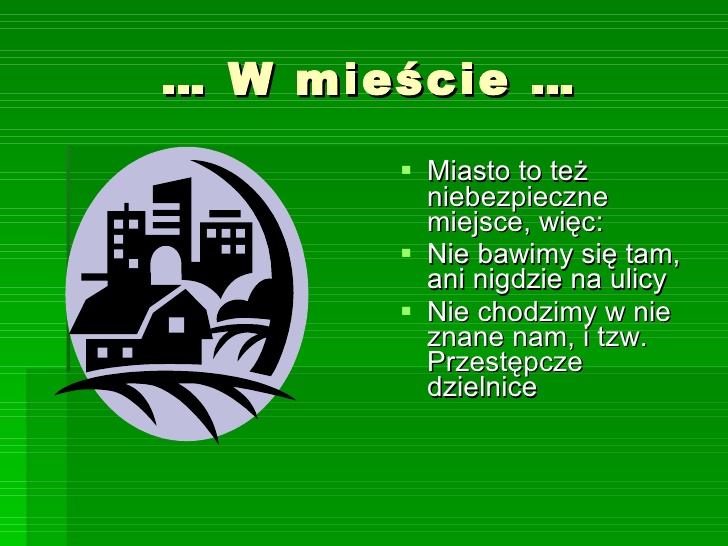 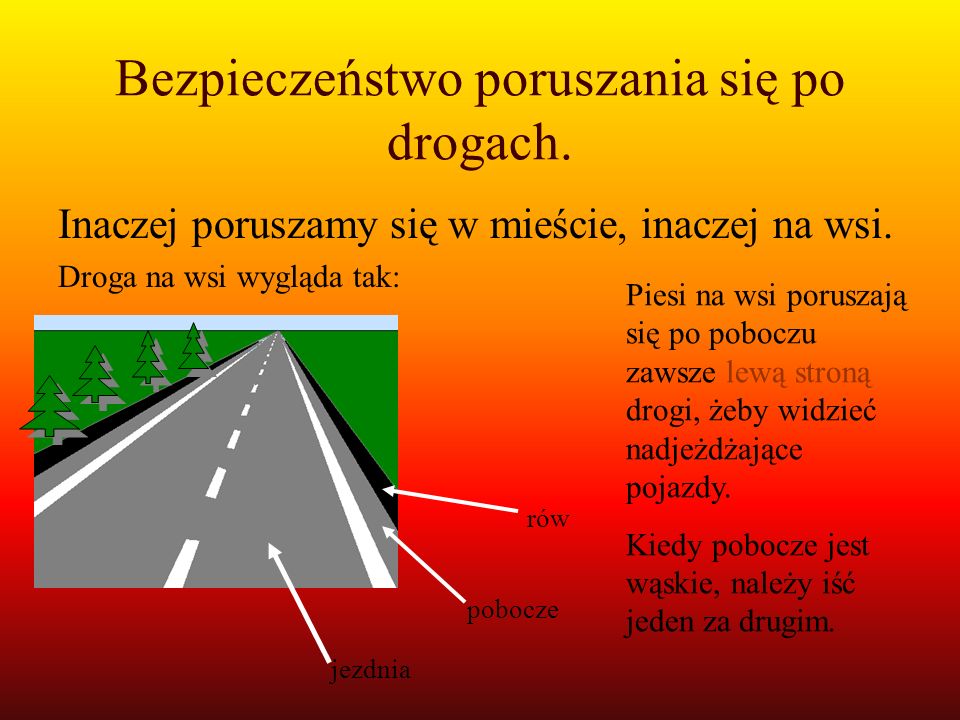 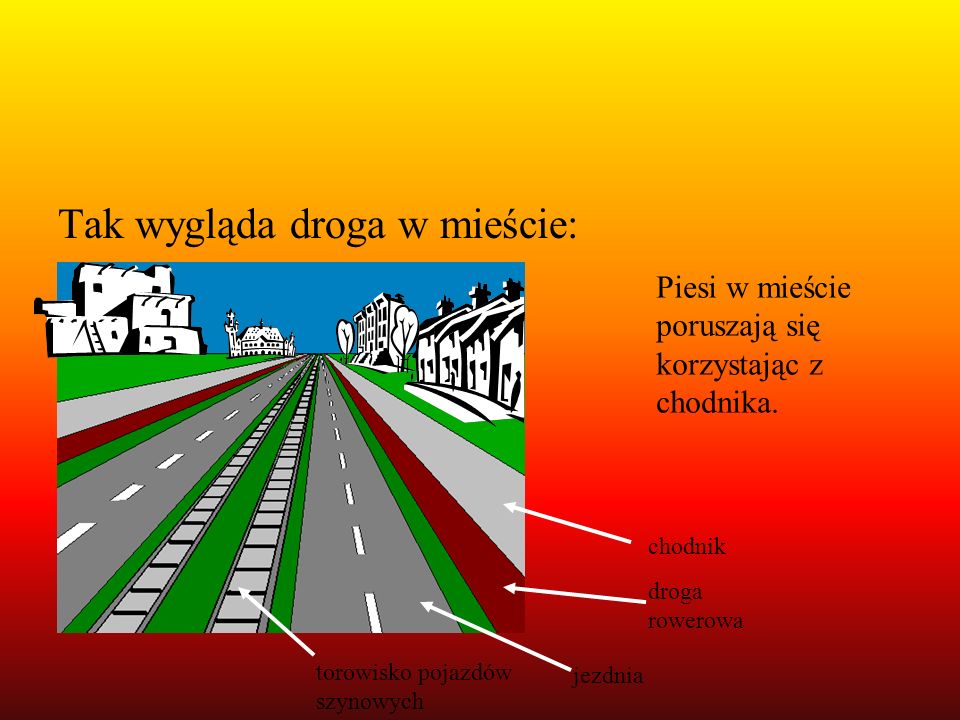 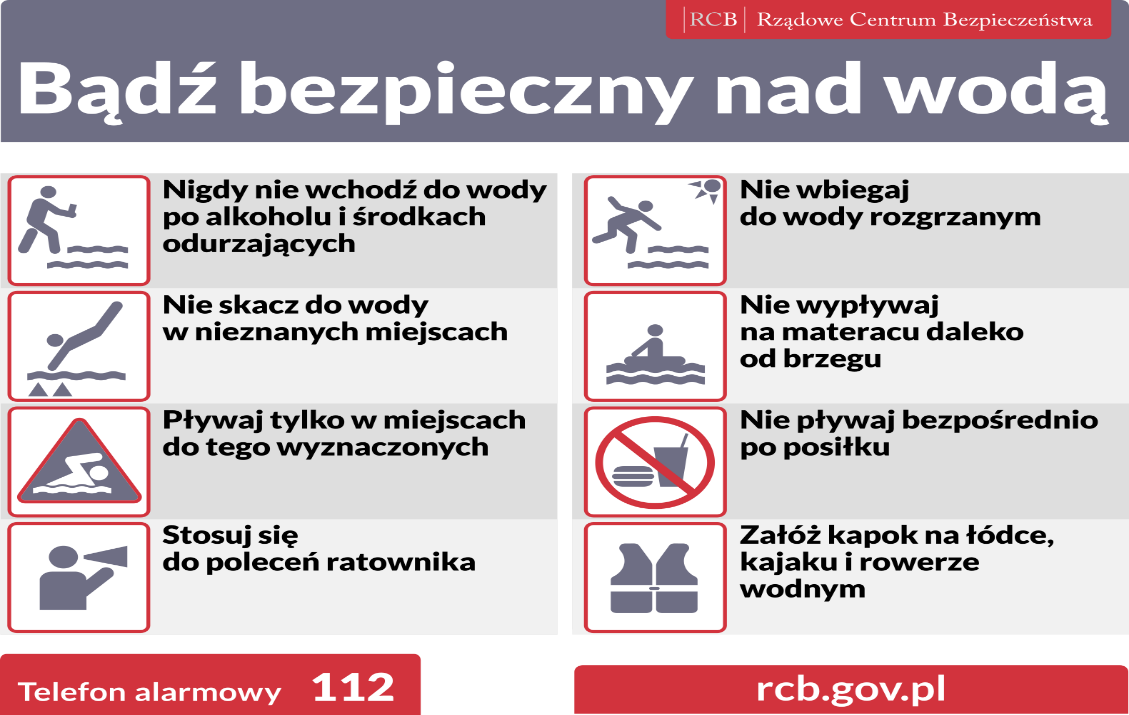 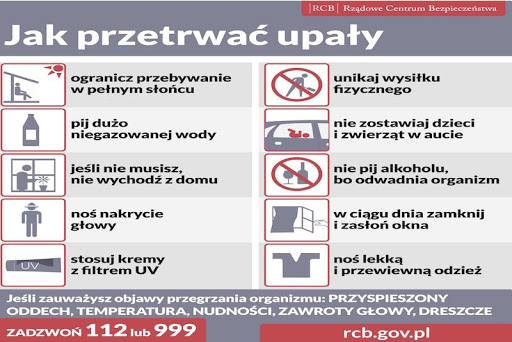 